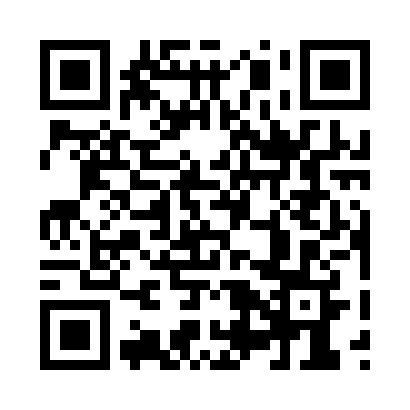 Prayer times for Kahipitaukaw, Quebec, CanadaMon 1 Jul 2024 - Wed 31 Jul 2024High Latitude Method: Angle Based RulePrayer Calculation Method: Islamic Society of North AmericaAsar Calculation Method: HanafiPrayer times provided by https://www.salahtimes.comDateDayFajrSunriseDhuhrAsrMaghribIsha1Mon2:444:251:046:499:4311:242Tue2:454:261:046:499:4311:233Wed2:464:271:056:499:4211:234Thu2:464:281:056:499:4111:235Fri2:474:291:056:489:4111:236Sat2:474:301:056:489:4011:227Sun2:484:311:056:489:3911:228Mon2:494:321:056:479:3811:229Tue2:494:331:066:479:3711:2110Wed2:504:341:066:479:3611:2111Thu2:514:361:066:469:3511:2012Fri2:514:371:066:469:3411:2013Sat2:524:381:066:459:3311:1914Sun2:534:401:066:459:3211:1915Mon2:544:411:066:449:3111:1816Tue2:544:431:066:439:2911:1817Wed2:554:441:066:439:2811:1718Thu2:564:461:066:429:2711:1619Fri2:574:471:076:419:2511:1620Sat2:584:491:076:409:2411:1521Sun2:584:501:076:409:2211:1422Mon2:594:521:076:399:2111:1323Tue3:004:541:076:389:1911:1324Wed3:014:551:076:379:1711:1225Thu3:024:571:076:369:1611:1126Fri3:024:591:076:359:1411:1027Sat3:035:001:076:349:1211:0928Sun3:045:021:076:339:1011:0829Mon3:055:041:076:329:0811:0730Tue3:065:061:076:319:0711:0631Wed3:075:071:076:309:0511:05